Муниципальное общеобразовательное учреждение «Средняя общеобразовательная школа № 32 имени 177 истребительного авиационного московского полка»Г. о. Подольск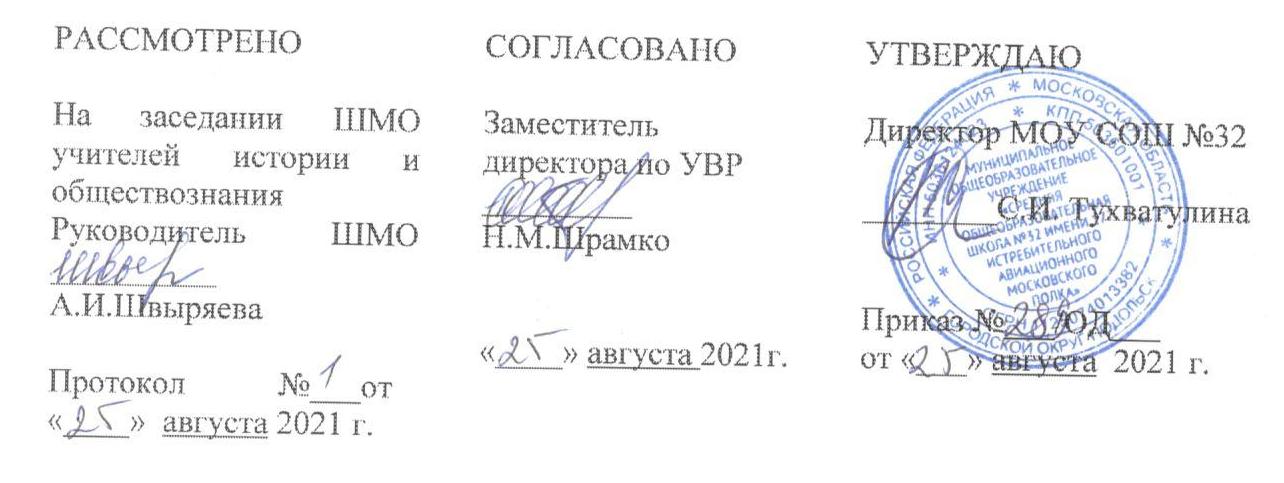 Рабочая программапо Истории России Всеобщей историидля 6 а.б,в,г.д.е,к,и классаУчебных недель: 34Количество часов в неделю: 2Количество часов в год: 68Составители:Трофименко Е.В.,Швыряева А.И.,Данилова Л.А.,Панасюк А.Д,,Шрамко Н.М.,учителя истории и обществознания2021-2022 учебный годСодержаниеОсновные цели и задачи	3Планируемые результаты курса	3Содержание курса внеурочной деятельности	7Тематическое планирование	8Методическое и материально-техническое обеспечение	8Основные цели:воспитание	общероссийской	идентичности,	гражданской ответственности, уважения к социальным нормам; приверженности гуманистическим и демократическим ценностям, закреплённым в Конституции Российской Федерации;развитие личности в ответственный период социального взросления человека (10—15 лет), её познавательных интересов, критического мышления в процессе восприятия социальной (в том числе экономической и правовой) информации и определения собственной позиции; нравственной и правовой культуры, экономического образа мышления, способности к самоопределению и самореализации;освоение на уровне функциональной грамотности системы знаний, необходимых для социальной адаптации: об обществе; основных социальных ролях; о позитивно оцениваемых обществом качествах личности, позволяющих успешно взаимодействовать в социальной среде; сферах человеческой деятельности; способах регулирования общественных отношений; механизмах реализации и защиты прав человека и гражданина;Задачами изучения являются:создание условий для социализации личности;воспитание чувства патриотизма, уважения к своей стране, к правам и свободам человека,демократическим принципам общественной жизни;формирование знаний и интеллектуальных умений;воспитания уважения к семье и семейным традициям;формирование основ мировоззренческой, нравственной, социальной, политической, правовой и экономической культуры;воспитание толерантного отношения к людям другой национальности;воспитания уважения к трудовой деятельности.Планируемые результаты освоения учебного предмета «Обществознание» в 6классеЛичностные :мотивированность на посильное и созидательное участие в жизни общества;Заинтересованность не только в личном успехе, но и в благополучии и процветании своей страны;Ценностные ориентиры, основанные на идеях патриотизма, любви и уважения к Отечеству; необходимости поддержания гражданского мира и согласия; отношении к человеку, его правам и свободам как высшей ценности; стремление к укреплению исторически сложившегося государственного единства; признании равноправия народов, единства разнообразных культур;убежденности в важности для общества семьи и семейных традиций; осознании своей ответственности за страну перед нынешними	и грядущими поколениями.Метапредметные:Умение сознательно организовывать свою познавательную деятельность (от постановки цели до получения и оценки результата);	Умение объяснять явления и процессы социальной действительности с научных позиций; рассматривать их комплексно в контексте сложившихся реалий и возможных перспектив;	Овладение различными видами публичных выступлений (высказывания, монолог, дискуссия) и следовании этическим нормам и правилам ведениядиалога;Умение выполнять познавательные и практические задания, в том числе с использованием проектной деятельность на уроках и в доступной социальной практике, на:использование элементов причинно – следственного анализа;исследование несложных реальных связей и зависимостей;определение сущностных характеристик изучаемого объекта; выбор верных критериев для сравнения, сопоставления. Оценки объектов;поиск и извлечение нужной информации по заданной теме и адаптированных источниках различного типа;перевод информации из одной знаковой системы в другую (из текста в таблицу, из аудиовизуального ряда в текст и др.); выбор знаковых систем адекватно познавательной и коммуникативной ситуации;подкрепление изученных положений конкретными примерами;оценку своих учебных достижений, поведения, черт своей личности с учетом мнения других людей, в том числе для корректировки собственного поведения в окружающей среде; выполнение в повседневной жизни этических и правовых норм, экологических требований;определение собственного отношения к явлениям современной жизни, формулирование своей точки зрения.Предметные:относительно целостное представление об обществе и человеке, о сферах и областях общественной жизни, механизмах и регуляторах деятельности людей;знание ряда ключевых понятий об основных социальных объектах; умение объяснять с опорой на эти понятия явления социальной действительности;умения находить нужную социальную информацию в педагогически отобранных источника; адекватно ее воспринимать, применяя основные обществоведческие термины и понятия;знание основных нравственных и правовых понятий, норм и правил,понимание их роли как решающих регуляторов общественной жизни; умение применять эти нормы и правила к анализу и оценке реальных социальных ситуаций; установка на необходимость руководствоваться этими нормами и правилами в собственной повседневной жизни;приверженность гуманистическим и   демократическим ценностям,патриотизм и гражданственность;знание новых возможностей для коммуникации в современном обществе; умение использовать современные средства связи и коммуникации для поиска и обработки необходимой социальной информации;понимание значения коммуникации в межличностном общении;умение взаимодействовать в ходе выполнения групповой работы, вести диалог, участвовать в дискуссии, аргументировать собственную точку зрения. Знакомство с отдельными приемами и техниками преодоления конфликтов.Планируемы результаты освоения учебного предмета в 6 классеВведение в изучение курса 1 ч Ученик научится:объяснять значение и задачи курса «Обществознание»;ориентироваться в структуре учебника;Ученик получит возможность:осмыслить важность изучения обществознания;-	сформировать	положительную	установку	на	изучение новогоматериала.Человек - личность, 10 ч.Ученик научится:- определять личностные и индивидуальные характеристики человека;характеризовать процессы познания мира и самого себя, деятельность человека, её отдельные виды;характеризовать и иллюстрировать примерами основные потребности человека, показывать их индивидуальный характер.работать с документами;решать проблемные задачи;- сравнивать социальные объекты, выявляя их общие черты иразличия;использовать элементы причинно-следственного анализа при характеристике социальных параметров личности, для выявления связимежду деятельностью и формированием личности;сравнивать себя и свои качества с другими людьми и их качествами. Приводить примеры проявления различных способностей людей;Исследовать несложные практические ситуации, связанные с проявлениями духовного мира человека, его мыслей и чувств.Ученик получит возможность:-демонстрировать умение сравнивать и обобщать современные	и исторические источники информации;-анализировать, сравнивать, классифицировать и обобщать факты и явления;проводить дискуссии в эвристичесих беседах.Человек среди людей. 9 ч.Ученик научится:критически анализировать информацию из различных источников;описывать межличностные отношения и их отдельные виды, большие и малые, формальные и неформальные группы, сущность и причины возникновения межличностных конфликтов;-   использовать    статистическую    (информационную)     таблицу, график, диаграмму как источники информации;исследовать практические ситуации;владеть	основной	современной	терминологией, предусмотренной программой;демонстрировать умение вести диалог, участвовать в дискуссии;Ученик получит возможность:-демонстрировать умение сравнивать и обобщать современные	и исторические источники информации;-анализировать, сравнивать, классифицировать и обобщать факты и явления;проводить дискуссии в эвристичесих беседах.Нравственные основы жизни. 10 ч.Ученик научится:характеризовать и иллюстрировать примерами проявления добра;приводить примеры, иллюстрирующие золотое правило морали;оценивать в модельных и реальных ситуациях поступки людей с точки зрения золотого правила морали;отличать добрые поступки от злых;определять понятия «нравственность» и «безнравственность», определять, всегда ли страх является плохим качеством человека, бороться со своими страхами, строить свои взаимоотношения с другими людьми;Ученик получит возможность:допускать существование различных точек зрения, принимать другое мнение и позицию, приходить к общему решению;задавать вопросы;осуществлять поиск нужной информации, выделять главное.Итоговый модуль, 4 ч.Ученик научится:определять все термины за курс 6 класса.выполнять задания по обществознанию, пользоваться дополнительными источниками информации, отбирать материал по заданной теме;подбирать иллюстративный материал к тексту своего выступления.Ученик получит возможность:преобразовывать извлечённую информацию в соответствии с заданием (выделять главное, сравнивать, выражать свое отношение) и представлять её в виде письменного текста.Содержание учебного предмета«обществознание 6 класс6 класс. Обществознание (34 часа)Введение. 1 ч.Раздел 1. Человек в социальном измерении (10 часов)Личность.   Социальные    параметры    личности.    Индивидуальность человека. Качества сильной личности.Познание человеком мира и самого себя. Самосознание и самооценка.Способности человека.Деятельность человека, её основные формы (труд, игра, учение). Мотивы деятельности. Связь между деятельностью и формированием личности. Знания и умения как условие успешной деятельности.Потребности человека – биологические, социальные, духовные. Индивидуальный характер потребностей. Люди с ограниченными возможностями и особыми потребностями. Духовный мир человека. Мысли и чувства.Привычка к труду. Проблема выбора профессии. Важность взаимопонимания и взаимопомощи.Раздел 2. Человек среди людей ( 9 ч)Человек и ближайшее социальное окружение. Межличностные отношения. Роль чувств в отношениях между людьми. Сотрудничество и соперничество. Солидарность, лояльность, толерантность, взаимопонимание.Социальные группы (большие и малые). Человек в малой группе. Группы формальные и неформальные. Лидеры. Групповые нормы.Общение – форма отношения человека к окружающему миру. Цели общения. Средства общения. Стили общения. Особенности общения со сверстниками, старшими, младшими.Межличностные конфликты, причины их возникновения. Агрессивное поведение. Конструктивное разрешение конфликта. Как победить обиду и установить контакт.Раздел 3. Нравственные основы жизни ( 10 часов)Человек славен добрыми делами. Доброе – значит хорошее. Мораль. Золотое правило морали. Учимся делать добро.Смелость. Страх–защитная реакция человека. Преодоление страха. Смелость и отвага. Противодействие злу.Человечность. Гуманизм - уважение и любовь к людям. Внимание к тем, кто нуждается в поддержке.Итоговое повторение,4 часаЧеловек в системе общественных отношений.Личностный опыт – социальный опыт. Значение курса в жизни каждого. Возможные темы проектов. Возможен стенд, плакат, компьютерная презентация, учебное пособие, справочник, подборка материалов прессы и т.п.Социальный портрет моего сверстника.Знай свои права (пособие для подростка).Защита правопорядка.Молодой человек на рынке труда (Как найти достойную работу?).Бизнес (иллюстрированный словарь).Как работает современный рынок.Здоровый образ жизни.Советы самому себе: как улучшить свою учебную деятельность.Мой город — город для всех.Защита прав детей, оставшихся без попечения родителей.Образовательная карта моего города (Куда пойти учиться?).Человек долга — кто он, каков он?Свободное время школьника.Тематическое планирование (34 ч)№ п/пНазвание раздела/темыКоличество часовна изучение341.Введение в изучение курса.12.Человек в социальном измерении103Человек среди людей94Нравственные основы жизни105Итоговое повторение. Человек в системе социальных отношений.4